It’s all in Hettich: interzum 2023Специалист по фурнитуре демонстрирует все, что помогает достичь успехаУспех - это награда за крепкие партнерские отношения. Компания Hettich использует выставку interzum 2023 как возможность показать себя в качестве драйвера успеха, предлагая множество перспективных вариантов совместной работы по всем направлениям. что вас ждет в Кельне: вдохновение для инновационной мебели и важные отраслевые сервисы, продвинутые технологии по сборке мебели. Заметным событием выставки станет презентация новинки FurnSpin - эффектной поворотной фурнитуры, которая придаст динамику элитной мебели. Другое важное событие в части устойчивого развития компании: впервые выставочное участие Hettich было сертифицировано внешним партнером как углеродно-нейтральное.It's all in Hettiсh - ключ к успеху для наших партнеров. Выставочный стенд Hettich в зале 8.1, стенд C31/B40, позволит профессиональной аудитории ознакомиться с обширным опытом и изобретательностью производителя фурнитуры для мебели, а также с его глубоким пониманием всего того, что требуется рынку в целом и каждому потребителю. Hettich представит современные решения, которые отражают запросы времени и ожидания потребителей, когда все большие требования возлагаются на домашний уют и рабочую среду.  Мега тренды Индивидуализация, Урбанизация, Эволюция труда, Цифровизация и Устойчивое развитие продолжают способствовать изменениям, причем не только с точки зрения новой мебели и концепций интерьера. Нехватка квалифицированных рабочих делает упрощенные и эффективные процессы все более важными в производстве и сборке. Hettich лидирует в оцифровке своих услуг и монтажного оборудования и демонстрирует решения, основанные на дополненной реальности.
В рамках рекламной кампании "It's all in Hettich" производитель фурнитуры подчеркивает свое обещание клиентам, дилерам и промышленникам предоставить все необходимое для повышения продаж в мебельном секторе. Hettich - это именно тот партнер, который отвечает на вызовы завтрашнего дня и способствует успеху в создании пространств, которые не перестают очаровывать. Hettich действует уверенно и смело, разрабатывая решения с точки зрения пользователя, демонстрируя дальновидность и любопытство. Компания Hettich убеждена, что эти решения могут быть успешными только в том случае, если все участники тесно сотрудничают друг с другом в духе доверия и готовы делиться знаниями и опытом.interzum 2023 приглашает посетителей, чтобы больше узнать о Hettich.Действуя устойчиво: углеродно-нейтральная позицияВпервые компания Hettich обратилась в фонд myclimate (myclimate.org) с просьбой придать всей выставочной экспозиции на выставке interzum 2023 статус углеродно-нейтральной. Цель - по возможности избежать выбросов CO2 или, по крайней мере, сократить их путем внедрения мер по управлению транспортом, техническому оснащению стенда, повторного использования строительных материалов и экспонатов стенда, использования сезонных продуктов от региональных предприятий общественного питания, эффективного использования персонала стенда, включая поездки на мероприятие и остановки в отелях, вплоть до отказа от подарков. Поскольку наибольшее влияние на выбросы CO2 оказывают поездки команды Hettich на выставку и обратно домой, коллеги из-за рубежа будут заказывать авиабилеты, максимально компенсирующие выбросы углерода. Многие участники приедут по железной дороге, владельцы служебных автомобилей будут приглашать коллег воспользоваться одним автомобилем для поездки вместе, а в Кельне персонал стенда будет пользоваться общественным транспортом вместо группового шаттла. Hettich поддерживает сертифицированный проект по защите климата, чтобы компенсировать выбросы CO2, которые все еще производятся.Дебют на выставке для FurnSpin и NovisysВсе, кто до посещения стенда не очень разбирался в поступательно-вращательном движении, cмогут дополнить свои знания, познакомившись с разработками Hettich. Уникальная поворотная фурнитура FurnSpin позволяет элементам шкафа вращаться вокруг собственной оси. Вращение привносит в мебель новое, ранее невиданное измерение. Используя FurnSpin, вы повысите привлекательность  линий эксклюзивной мебели.
Тем не менее, Hettich также мыслит новаторски с точки зрения массового рынка, представляя скрытую петлю быстрого монтажа Novisys и продвигая функцию мягкого закрывания дверей и в среднем ценовом сегменте.    Представляя Novisys, компания Hettich демонстрирует, что устойчивое развитие будет играть все более важную роль в разработке продукции завтрашнего дня без ущерба для качества.Впечатляющая витрина & путь потребителяКаждый из мебельных экспонатов, представленных на стенде Hettich, является источником вдохновения в нескольких отношениях: внедрение новых продуктов, привлекательные идеи мебели и интерьерные решения, ориентированные на последние тренды. Новый веб-сайт "roominspirations" демонстрирует экспонаты в индивидуальной домашней обстановке: тематические квартиры и шоу-рум "Эволюция труда" позволяют посетителям не только ознакомиться с концепциями мебели онлайн в 3D, но и создать их самостоятельно: Hettich предоставляет необходимые CAD-данные, информацию об обработке и изображения, приглашая посетителей пойти еще дальше в реализации идей Hettich.Новые и проверенные временем ключи к успехуЭкспонаты для рабочих мест раскрывают большой опыт Hettich в создании мебели для дома и офисных шкафов.   В них объединены потребности тех, кто работает в современном офисе и тех, кто предпочитает home office. Именно здесь благополучие, домашний уют, эргономичность и многофункциональность являются приоритетом. Здесь важную роль играют новые регулируемые по высоте опорные рамы для столов Steelforce от Hettich.
Система выдвижных ящиков AvoriTech с боковиной 8 мм предоставляет клиенту эксклюзивность.  Идеально подходит для дизайна кухни и мебели премиум класса с пуристическим вкусом. Система выдвижных ящиков AvanTech YOU, которую можно легко адаптировать к различным ситуациям, стала драйвером успеха. Не только своим материалом и цветом, но и светом. Если говорить о тенденциях, то без кухни на открытом воздухе не обойтись. Исходя из этого, компания Hettich разработала Veosys, погодоустойчивую фурнитуру, демонстрирующую удобство использования кухни на открытом воздухе.Все, кто не сможет лично посетить interzum 2023 и выставочный стенд Hettich, смогут погрузиться в различные тематические миры на новом сайте "roominspirations" или найти конкретные решения по категориям. https://interzum.hettich.comСледующие изображения доступны для загрузки в разделе "Пресса" на сайте www.hettich.com:ИзображенияCaptions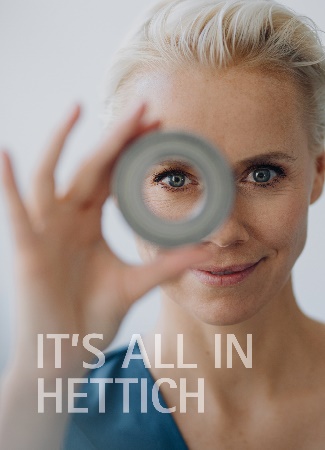 132023_aГлавная идея кампании бренда "It's all in Hettich" визуализирует пристальное внимание производителя фурнитуры к пользователям и его видение разработки продукции для мира завтрашнего дня. Photo: Hettich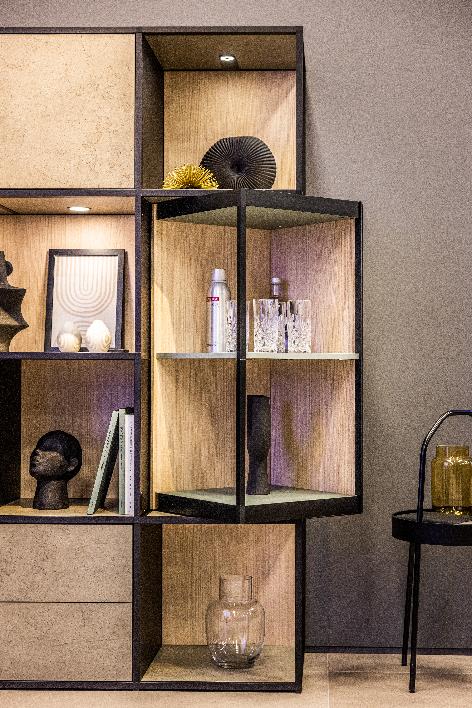 132023_bНовинка FurnSpin от Hettich привносит элегантную динамику в превосходный дизайн мебели: одним движением руки весь корпус шкафа можно перевести из закрытого в открытое положение. Фото Hettich.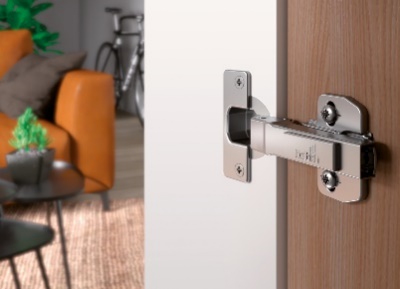 132022_cДебют на выставке: обеспечивая превосходное соотношение цены и качества, петля быстрого монтажа Novisys от Hettich привносит удобство интегрированного плавного закрывания в подавляющее большинство мебельных изделий. Photo: Hettich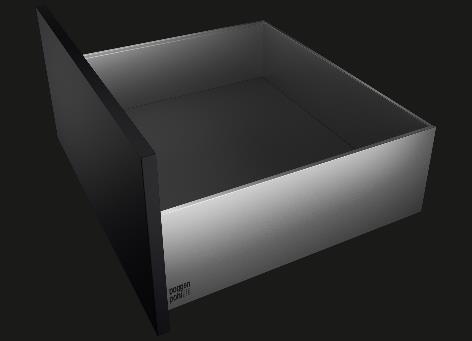 132023_dНовый эталон совершенного пуристического дизайна мебели: платформа для ящиков AvoriTech от Hettich с тонкой боковиной ящика всего 8 мм. Photo: HettichО компании HettichКомпания Hettich была основана в 1888 году и сегодня является одним из крупнейших и наиболее успешных производителей мебельной фурнитуры в мире. Около 8 000 сотрудников почти из 80 стран работают вместе над разработкой умной фурнитуры для мебели. Hettich вдохновляет людей по всему миру и является ценным партнером для мебельных производителей, продавцов фурнитуры и частных мастеров. Бренд Hettich является синонимом неизменных ценностей: качество, инновации. Надежность и близость к заказчикам. Несмотря на свой статус и международное значение, Hettich остается семейным бизнесом. Независимо от инвесторов, компания развивает свой бизнес гуманным образом с заботой об окружающей среде. www.hettich.com